Sie haben diesen Unfall beobachtet. Bitte setzten sie einen Notruf ab!Achtung: 112 nur im Notfall wählen!Wo ist der Unfall passiert?Was ist passiert?Wie viele Verletzte gibt es?Welche Verletzungen haben die Personen?Warten auf Rückfragen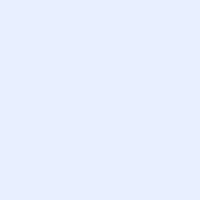 